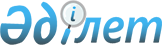 О внесении изменений в решение 19 сессии Нуринского районного маслихата от 21 декабря 2017 года № 196 "О районном бюджете на 2018-2020 годы"Решение XXIV сессии Нуринского районного маслихата Карагандинской области от 13 июня 2018 года № 250. Зарегистрировано Департаментом юстиции Карагандинской области 15 июня 2018 года № 4820
      В соответствии с Бюджетным кодексом Республики Казахстан от 4 декабря 2008 года, Законом Республики Казахстан от 23 января 2001 года "О местном государственном управлении и самоуправлении в Республике Казахстан" районный маслихат РЕШИЛ:
      1. Внести в решение 19 сессии Нуринского районного маслихата от 21 декабря 2017 года № 196 "О районном бюджете на 2018 - 2020 годы" (зарегистрировано в Реестре государственной регистрации нормативных правовых актов № 4565, опубликовано в газете "Нұра" от 20 января 2018 года № 3 (5551), в Эталонном контрольном банке нормативных правовых актов Республики Казахстан в электронном виде 24 января 2018 года), следующие изменения:
      пункт 1 изложить в следующей редакции:
      "1. Утвердить районный бюджет на 2018 - 2020 годы согласно приложениям 1, 2, 3 соответственно, в том числе на 2018 год в следующих объемах:
      1) доходы - 6 249 387 тысяч тенге, в том числе по:
      налоговым поступлениям - 948170 тысяч тенге;
      неналоговым поступлениям - 5 342 тысяч тенге;
      поступлениям от продажи основного капитала - 11 500 тысяч тенге;
      поступлениям трансфертов - 5 284 375 тысяч тенге;
      2) затраты - 6 306 629 тысяч тенге;
      3) чистое бюджетное кредитование - 41 670 тысяч тенге, в том числе:
      бюджетные кредиты - 64 935 тысяч тенге;
      погашение бюджетных кредитов - 23 265 тысяч тенге;
      4) сальдо по операциям с финансовыми активами - 0 тысяч тенге, в том числе:
      приобретение финансовых активов - 0 тысяч тенге;
      поступления от продажи финансовых активов государства - 0 тысяч тенге;
      5) дефицит (профицит) бюджета - минус 98 912 тысяч тенге;
      6) финансирование дефицита (использование профицита) бюджета - 98 912 тысяч тенге, в том числе:
      поступления займов - 64 935 тысяч тенге;
      погашение займов - 23 265 тысяч тенге;
      используемые остатки бюджетных средств - 57 242 тысяч тенге.";
      приложения 1, 5, 6, 8, 9, 11, 13 к указанному решению изложить в новой редакции согласно приложениям 1, 2, 3, 4, 5, 6, 7 к настоящему решению.
      2. Настоящее решение вводится в действие с 1 января 2018 года.
      СОГЛАСОВАНО:
      "13" июня 2018 год Районный бюджет на 2018 год Целевые текущие трансферты и бюджетные кредиты на 2018 год Перечень местных бюджетных программ развития на 2018 год, направляемых на реализацию инвестиционных проектов Услуги по обеспечению деятельности акима района в городе, города районного значения, поселка, села, сельского округа на 2018 год Капитальные расходы государственного органа на 2018 год Освещение улиц населенных пунктов на 2018 год Благоустройство и озеленение населенных пунктов на 2018 год
					© 2012. РГП на ПХВ «Институт законодательства и правовой информации Республики Казахстан» Министерства юстиции Республики Казахстан
				
      Председатель сессии

Т. Жакантай

      Секретарь районного маслихата

Т. Оспанов

      Руководитель отдела

      экономики и финансов

      _________ М.С.Мухамеджанова
Приложение 1
к решению 24 сессии
Нуринского районного маслихата
от 13 июня 2018 года № 250Приложение 1
к решению 19 сессии
Нуринского районного маслихата
от 21 декабря 2017 года № 196
Категория
Категория
Категория
Категория
Сумма (тысяч тенге)
Класс 
Класс 
Класс 
Сумма (тысяч тенге)
Подкласс
Подкласс
Сумма (тысяч тенге)
Наименование 
Сумма (тысяч тенге)
1
2
3
4
5
I. Доходы
6249387
1
Налоговые поступления
948170
01
Подоходный налог
225213
2
Индивидуальный подоходный налог
225213
03
Социальный налог
153556
1
Социальный налог
153556
04
Hалоги на собственность
508274
1
Hалоги на имущество
466988
3
Земельный налог
1790
4
Hалог на транспортные средства
31200
5
Единый земельный налог
8296
05
Внутренние налоги на товары, работы и услуги
56312
2
Акцизы
2150
3
Поступления за использование природных и других ресурсов
38200
4
Сборы за ведение предпринимательской и профессиональной деятельности
15962
08
Обязательные платежи, взымаемые за совершение юридически значимых действий и (или) выдачу документов уполномоченными на то государственными органами или должностными лицами
4815
1
Государственная пошлина
4815
2
Неналоговые поступления
5342
01
Доходы от государственной собственности
2379
4
Доходы на доли участия в юридических лицах, находящиеся в государственной собственности
49
5
Доходы от аренды имущества, находящегося в государственной собственности
2330
02
Поступления от реализации товаров (работ, услуг) государственными учреждениями, финансируемыми из государственного бюджета
42
1
Поступления от реализации товаров (работ, услуг) государственными учреждениями, финансируемыми из государственного бюджета
42
06
Прочие неналоговые поступления
2921
1
Прочие неналоговые поступления
2921
3
Поступления от продажи основного капитала
11500
01
Продажа государственного имущества, закрепленного за государственными учреждениями
1500
1
Продажа государственного имущества, закрепленного за государственными учреждениями
1500
03
Продажа земли и нематериальных активов
10000
1
Продажа земли
10000
4
Поступления трансфертов 
5284375
02
Трансферты из вышестоящих органов государственного управления
5284375
2
Трансферты из областного бюджета
5284375
Функциональная группа
Функциональная группа
Функциональная группа
Функциональная группа
Функциональная группа
Сумма (тысяч тенге)
Функциональная подгруппа
Функциональная подгруппа
Функциональная подгруппа
Функциональная подгруппа
Сумма (тысяч тенге)
Администратор бюджетных программ
Администратор бюджетных программ
Администратор бюджетных программ
Сумма (тысяч тенге)
Программа
Программа
Сумма (тысяч тенге)
Наименование
Сумма (тысяч тенге)
1
2
3
4
5
6
II. ЗАТРАТЫ
6 306 629
01
Государственные услуги общего характера
639 197
1
Представительные, исполнительные и другие органы, выполняющие общие функции государственного управления
544 271
112
Аппарат маслихата района (города областного значения)
16 627
001
Услуги по обеспечению деятельности маслихата района (города областного значения)
16 267
003
Капитальные расходы государственного органа
360
122
Аппарат акима района (города областного значения)
113 209
001
Услуги по обеспечению деятельности акима района (города областного значения)
92 325
003
Капитальные расходы государственного органа
20 884
123
Аппарат акима района в городе, города районного значения, поселка, села, сельского округа
414 435
001
Услуги по обеспечению деятельности акима района в городе, города районного значения, поселка, села, сельского округа
301 711
022
Капитальные расходы государственного органа
112 724
2
Финансовая деятельность
24 517
459
Отдел экономики и финансов района (города областного значения)
24 517
003
Проведение оценки имущества в целях налогообложения
808
010
Приватизация, управление коммунальным имуществом, постприватизационная деятельность и регулирование споров, связанных с этим
23 709
9
Прочие государственные услуги общего характера
70 409
459
Отдел экономики и финансов района (города областного значения)
32 515
001
Услуги по реализации государственной политики в области формирования и развития экономической политики, государственного планирования, исполнения бюджета и управления коммунальной собственностью района (города областного значения)
31 895
015
Капитальные расходы государственного органа
620
492
Отдел жилищно-коммунального хозяйства, пассажирского транспорта, автомобильных дорог и жилищной инспекции района (города областного значения)
26 258
001
Услуги по реализации государственной политики на местном уровне в области жилищно-коммунального хозяйства, пассажирского транспорта, автомобильных дорог и жилищной инспекции
20 918
013
Капитальные расходы государственного органа
200
067
Капитальные расходы подведомственных государственных учреждений и организаций
5 140
494
Отдел предпринимательства и промышленности района (города областного значения)
11 636
001
Услуги по реализации государственной политики на местном уровне в области развития предпринимательства и промышленности
11 564
003
Капитальные расходы государственного органа
72
02
Оборона
19 762
1
Военные нужды
3 603
122
Аппарат акима района (города областного значения)
3 603
005
Мероприятия в рамках исполнения всеобщей воинской обязанности
3 603
2
Организация работы по чрезвычайным ситуациям
16 159
122
Аппарат акима района (города областного значения)
16 159
006
Предупреждение и ликвидация чрезвычайных ситуаций масштаба района (города областного значения)
15 309
007
Мероприятия по профилактике и тушению степных пожаров районного (городского) масштаба, а также пожаров в населенных пунктах, в которых не созданы органы государственной противопожарной службы
850
03
Общественный порядок, безопасность, правовая, судебная, уголовно-исполнительная деятельность
512
9
Прочие услуги в области общественного порядка и безопасности
512
492
Отдел жилищно-коммунального хозяйства, пассажирского транспорта, автомобильных дорог и жилищной инспекции района (города областного значения)
512
021
Обеспечение безопасности дорожного движения в населенных пунктах
512
04
Образование
2 635 795
2
Начальное, основное среднее и общее среднее образование
2 437 467
123
Аппарат акима района в городе, города районного значения, поселка, села, сельского округа
6 197
005
Организация бесплатного подвоза учащихся до школы и обратно в сельской местности
6 197
464
Отдел образования района (города областного значения)
2 380 950
003
Общеобразовательное обучение
2 357 626
006
Дополнительное образование для детей
23 324
465
Отдел физической культуры и спорта района (города областного значения)
50 320
017
Дополнительное образование для детей и юношества по спорту
50 320
9
Прочие услуги в области образования
198 328
464
Отдел образования района (города областного значения)
198 328
001
Услуги по реализации государственной политики на местном уровне в области образования
11 795
005
Приобретение и доставка учебников, учебно-методических комплексов для государственных учреждений образования района (города областного значения)
49 766
015
Ежемесячные выплаты денежных средств опекунам (попечителям) на содержание ребенка-сироты (детей-сирот), и ребенка (детей), оставшегося без попечения родителей
10 232
067
Капитальные расходы подведомственных государственных учреждений и организаций
117 248
068
Обеспечение повышения компьютерной грамотности населения
2 357
113
Целевые текущие трансферты из местных бюджетов
6 930
06
Социальная помощь и социальное обеспечение
201 117
1
Социальное обеспечение
36 441
451
Отдел занятости и социальных программ района (города областного значения)
34 097
005
Государственная адресная социальная помощь
34 097
464
Отдел образования района (города областного значения)
2 344
030
Содержание ребенка (детей) переданного патронатным воспитателям
2 344
2
Социальная помощь
133 693
451
Отдел занятости и социальных программ района (города областного значения)
133 693
002
Программа занятости
46 918
004
Оказание социальной помощи на приобретение топлива специалистам здравоохранения, образования, социального обеспечения, культуры, спорта и ветеринарии в сельской местности в соответствии с законодательством Республики Казахстан
3 300
006
Оказание жилищной помощи
8 530
007
Социальная помощь отдельным категориям нуждающихся граждан по решениям местных представительных органов
4 620
010
Материальное обеспечение детей-инвалидов, воспитывающихся и обучающихся на дому
153
014
Оказание социальной помощи нуждающимся гражданам на дому
34 936
017
Обеспечение нуждающихся инвалидов обязательными гигиеническими средствами и предоставление услуг специалистами жестового языка, индивидуальными помощниками в соответствии с индивидуальной программой реабилитации инвалида
8 501
023
Обеспечение деятельности центров занятости населения
26 735
9
Прочие услуги в области социальной помощи и социального обеспечения
30 983
451
Отдел занятости и социальных программ района (города областного значения)
30 983
001
Услуги по реализации государственной политики на местном уровне в области обеспечения занятости и реализации социальных программ для населения
20 452
011
Оплата услуг по зачислению, выплате и доставке пособий и других социальных выплат
455
021
Капитальные расходы государственного органа
2 260
050
Реализация Плана мероприятий по обеспечению прав и улучшению качества жизни инвалидов в Республике Казахстан на 2012-2018 годы
6 801
067
Капитальные расходы подведомственных государственных учреждений и организаций
1 015
07
Жилищно-коммунальное хозяйство
1 061 082
1
Жилищное хозяйство
721 769
467
Отдел строительства района (города областного значения)
718 769
003
Проектирование и (или) строительство, реконструкция жилья коммунального жилищного фонда
633 532
004
Проектирование, развитие и (или) обустройство инженерно-коммуникационной инфраструктуры
85 237
492
Отдел жилищно-коммунального хозяйства, пассажирского транспорта, автомобильных дорог и жилищной инспекции района (города областного значения)
3 000
004
Обеспечение жильем отдельных категорий граждан
3 000
2
Коммунальное хозяйство
276 139
467
Отдел строительства района (города областного значения)
69 310
058
Развитие системы водоснабжения и водоотведения в сельских населенных пунктах
69 310
492
Отдел жилищно-коммунального хозяйства, пассажирского транспорта, автомобильных дорог и жилищной инспекции района (города областного значения)
206 829
012
Функционирование системы водоснабжения и водоотведения
29 994
026
Организация эксплуатации тепловых сетей, находящихся в коммунальной собственности районов (городов областного значения)
6 450
028
Развитие коммунального хозяйства
158 385
058
Развитие системы водоснабжения и водоотведения в сельских населенных пунктах
12 000
3
Благоустройство населенных пунктов
63 174
123
Аппарат акима района в городе, города районного значения, поселка, села, сельского округа
61 049
008
Освещение улиц населенных пунктов
17 363
009
Обеспечение санитарии населенных пунктов
500
011
Благоустройство и озеленение населенных пунктов
43 186
492
Отдел жилищно-коммунального хозяйства, пассажирского транспорта, автомобильных дорог и жилищной инспекции района (города областного значения)
2 125
016
Обеспечение санитарии населенных пунктов
1 125
018
Благоустройство и озеленение населенных пунктов
1 000
08
Культура, спорт, туризм и информационное пространство
367 602
1
Деятельность в области культуры
166 310
455
Отдел культуры и развития языков района (города областного значения)
166 310
003
Поддержка культурно-досуговой работы
166 310
2
Спорт
24 336
465
Отдел физической культуры и спорта района (города областного значения)
16 336
001
Услуги по реализации государственной политики на местном уровне в сфере физической культуры и спорта
7 736
004
Капитальные расходы государственного органа
454
006
Проведение спортивных соревнований на районном (города областного значения) уровне
3 646
007
Подготовка и участие членов сборных команд района (города областного значения) по различным видам спорта на областных спортивных соревнованиях
4 000
032
Капитальные расходы подведомственных государственных учреждений и организаций
500
467
Отдел строительства района (города областного значения)
8 000
008
Развитие объектов спорта
8 000
3
Информационное пространство
110 657
455
Отдел культуры и развития языков района (города областного значения)
90 185
006
Функционирование районных (городских) библиотек
88 250
007
Развитие государственного языка и других языков народа Казахстана
1 935
456
Отдел внутренней политики района (города областного значения)
20 472
002
Услуги по проведению государственной информационной политики
20 472
9
Прочие услуги по организации культуры, спорта, туризма и информационного пространства
66 299
455
Отдел культуры и развития языков района (города областного значения)
42 842
001
Услуги по реализации государственной политики на местном уровне в области развития языков и культуры
9 591
010
Капитальные расходы государственного органа
277
032
Капитальные расходы подведомственных государственных учреждений и организаций
32 974
456
Отдел внутренней политики района (города областного значения)
23 457
001
Услуги по реализации государственной политики на местном уровне в области информации, укрепления государственности и формирования социального оптимизма граждан
16 168
003
Реализация мероприятий в сфере молодежной политики
7 184
006
Капитальные расходы государственного органа
105
10
Сельское, водное, лесное, рыбное хозяйство, особо охраняемые природные территории, охрана окружающей среды и животного мира, земельные отношения
180 158
1
Сельское хозяйство
138 119
462
Отдел сельского хозяйства района (города областного значения)
19 923
001
Услуги по реализации государственной политики на местном уровне в сфере сельского хозяйства
19 150
006
Капитальные расходы государственного органа
773
473
Отдел ветеринарии района (города областного значения)
118 196
001
Услуги по реализации государственной политики на местном уровне в сфере ветеринарии
20 061
007
Организация отлова и уничтожения бродячих собак и кошек
1 000
009
Проведение ветеринарных мероприятий по энзоотическим болезням животных
943
010
Проведение мероприятий по идентификации сельскохозяйственных животных
11 192
011
Проведение противоэпизоотических мероприятий
75 000
047
Возмещение владельцам стоимости обезвреженных (обеззараженных) и переработанных без изъятия животных, продукции и сырья животного происхождения, представляющих опасность для здоровья животных и человека
10 000
6
Земельные отношения
24 286
463
Отдел земельных отношений района (города областного значения)
24 286
001
Услуги по реализации государственной политики в области регулирования земельных отношений на территории района (города областного значения)
14 711
006
Землеустройство, проводимое при установлении границ районов, городов областного значения, районного значения, сельских округов, поселков, сел
9 000
007
Капитальные расходы государственного органа
575
9
Прочие услуги в области сельского, водного, лесного, рыбного хозяйства, охраны окружающей среды и земельных отношений
17 753
459
Отдел экономики и финансов района (города областного значения)
17 753
099
Реализация мер по оказанию социальной поддержки специалистов
17 753
11
Промышленность, архитектурная, градостроительная и строительная деятельность
32 104
2
Архитектурная, градостроительная и строительная деятельность
32 104
467
Отдел строительства района (города областного значения)
12 049
001
Услуги по реализации государственной политики на местном уровне в области строительства
11 599
017
Капитальные расходы государственного органа
450
468
Отдел архитектуры и градостроительства района (города областного значения)
20 055
001
Услуги по реализации государственной политики в области архитектуры и градостроительства на местном уровне
7 617
003
Разработка схем градостроительного развития территории района и генеральных планов населенных пунктов
12 000
004
Капитальные расходы государственного органа
438
12
Транспорт и коммуникации
764 470
1
Автомобильный транспорт
764 470
492
Отдел жилищно-коммунального хозяйства, пассажирского транспорта, автомобильных дорог и жилищной инспекции района (города областного значения)
764 470
020
Развитие транспортной инфраструктуры
589 854
023
Обеспечение функционирования автомобильных дорог
173 816
045
Капитальный и средний ремонт автомобильных дорог районного значения и улиц населенных пунктов
800
13
Прочие
36 023
9
Прочие
36 023
123
Аппарат акима района в городе, города районного значения, поселка, села, сельского округа
16 923
040
Реализация мер по содействию экономическому развитию регионов в рамках Программы развития регионов до 2020 года
16 923
459
Отдел экономики и финансов района (города областного значения)
19 100
012
Резерв местного исполнительного органа района (города областного значения)
19 100
15
Трансферты
368 807
1
Трансферты
368 807
459
Отдел экономики и финансов района (города областного значения)
368 807
006
Возврат неиспользованных (недоиспользованных) целевых трансфертов
978
024
Целевые текущие трансферты из нижестоящего бюджета на компесацию потерь вышестоящего бюджета в связи с изменением законодательства
183 698
038
Субвенции
145 015
051
Трансферты органам местного самоуправления
39 116
III. Чистое бюджетное кредитование
41 670
Бюджетные кредиты
64 935
10
Сельское, водное, лесное, рыбное хозяйство, особо охраняемые природные территории, охрана окружающей среды и животного мира, земельные отношения
64 935
9
Прочие услуги в области сельского, водного, лесного, рыбного хозяйства, охраны окружающей среды и земельных отношений
64 935
459
Отдел экономики и финансов района (города областного значения)
64 935
018
Бюджетные кредиты для реализации мер социальной поддержки специалистов
64 935
Категория 
Категория 
Категория 
Категория 
Категория 
Сумма (тысяч тенге)
Класс
Класс
Класс
Класс
Сумма (тысяч тенге)
Подкласс
Подкласс
Подкласс
Сумма (тысяч тенге)
 Наименование
Сумма (тысяч тенге)
1
2
3
3
4
5
5
Погашение бюджетных кредитов 
23 265
01
Погашение бюджетных кредитов
23 265
1
1
Погашение бюджетных кредитов, выданных из государственного бюджета
23 265
 IV. Сальдо по операциям с финансовыми активами
0
V. Дефицит (профицит) бюджета
-98 912
VI. Финансирование дефицита (использование профицита) бюждета
 98 912
Категория 
Категория 
Категория 
Категория 
Сумма (тысяч тенге)
Класс
Класс
Класс
Сумма (тысяч тенге)
Подкласс
Подкласс
Сумма (тысяч тенге)
 Наименование
Сумма (тысяч тенге)
1
2
3
4
5
7
Поступления займов
64 935
01
Внутренние государственные займы
64 935
2
Договоры займа
64 935
Функциональная группа
Функциональная группа
Функциональная группа
Функциональная группа
Функциональная группа
Сумма (тысяч тенге)
Функциональная подгруппа
Функциональная подгруппа
Функциональная подгруппа
Функциональная подгруппа
Сумма (тысяч тенге)
Администратор бюджетных программ
Администратор бюджетных программ
Администратор бюджетных программ
Сумма (тысяч тенге)
Программа
Программа
Сумма (тысяч тенге)
Наименование
Сумма (тысяч тенге)
1
2
3
4
5
6
16
 Погашение займов
23 265
1
Погашение займов
23 265
459
Отдел экономики и финансов района (города областного значения)
23 265
005
Погашение долга местного исполнительного органа перед вышестоящим бюджетом
23 265
Используемые остатки бюджетных средств 
57 242Приложение 2
к решению 24 сессии
Нуринского районного маслихата
от 13 июня 2018 года № 250Приложение 5
к решению 19 сессии
Нуринского районного маслихата
от 21 декабря 2017 года № 196
Наименование
(Сумма тысяч тенге)
1
2
Всего
603378
целевые текущие трансферты 
538443
в том числе: 
Отдел образования района (города областного значения)
338257
на создание цифровой образовательной инфраструктуры
28601
на установку программы автоматизированного мониторинга интернет -сайтов в организациях образования
708
на содержание, укрепление материально-технической базы и проведение ремонтов объектов образования, в том числе:
33055
ремонт объектов
27055
окрытие кабинетов интеллектуальных игр
6000
доплаты учителям за замещение на период обучения основного сотрудника 
2616
на содержание объектов образования
145000
на доплату учителям организации образования, реализующим учебные программы начального, основного и общего среднего образования по обновленному содержанию образования, и возмещение сумм, выплаченных по данному направлению расходов за счет средств местных бюджетов
110373
на доплату учителям за квалификацию педагогического мастерства учителям, прошедшим национальный квалификационный тест и реализующим образовательные программы начального, основного и общего среднего образования
17904
Отдел занятости и социальных программ района (города областного значения)
69123
на выплату государственной адресной социальной помощи
17789
на внедрение консультантов по социальной работе и ассистентов в центрах занятости населения
8834
На краткосрочное профессиональное обучение рабочих кадров по востребованным на рынке труда профессиям и навыкам, в рамках Программы развития продуктивной занятости и массового предпринимательства
19639
На внедрение привлекательной системы оплаты труда в центрах занятости населения
1428
на субсидирование затрат работодателя на создание специальных рабочих мест для трудоустройства инвалидов
218
на частичное субсидирование заработной платы
6788
на молодежную практику
6854
увеличение норм обеспечения инвалидов обязательными гигиеническими средствами
4020
расширение перечня технических вспомогательных (компенсаторных) средств
2781
на предоставление государственных грантов на реализацию новых бизнес идей
481
на аутсорсинг услуг частным агентам занятости населения в рамках Программы развития продуктивной занятости и массового предпринимательства
291
Отдел ветеринарии района (города областного значения)
10943
на возмещение владельцам стоимости на проведение санитарного убоя, больных сельскохозяйственных животных, особо опасными инфекционными заболеваниями
10000
оказание услуг по вакцинации, транспортировке и хранению ветеринарных препаратов
943
Отдел жилищно-коммунального хозяйства, пассажирского транспорта и автомобильных дорог района (города областного значения)
120120
текущий ремонт дорог
120120
Отдел экономики и финансов района (города областного значения)
64935
Бюджетные кредиты местным исполнительным органам для реализации мер социальной поддержки специалистов 
64935Приложение 3
к решению 24 сессии
Нуринского районного маслихата
от 13 июня 2018 года № 250Приложение 6
к решению 19 сессии
Нуринского районного маслихата
от 21 декабря 2017 года № 196
Функциональная группа
Функциональная группа
Функциональная группа
Функциональная группа
Функциональная группа
Сумма (тысяч тенге)
Функциональная подгруппа
Функциональная подгруппа
Функциональная подгруппа
Функциональная подгруппа
Сумма (тысяч тенге)
Администратор бюджетных программ
Администратор бюджетных программ
Администратор бюджетных программ
Сумма (тысяч тенге)
Программа
Программа
Сумма (тысяч тенге)
Наименование
Сумма (тысяч тенге)
1
2
3
4
5
6
Всего
1556318
07
Жилищное-коммунальное хозяйство
958464
1
Жилищное хозяйство
718769
467
Отдел строительства района (города областного значения)
718769
003
Проектирование и (или) строительство, реконструкция жилья коммунального жилищного фонда
633532
004
Проектирование, развитие и (или) обустройство инженерно-коммуникационной инфраструктуры
85237
2
Коммунальное хозяйство
239695
467
Отдел строительства района (города областного значения)
69310
058
Развитие системы водоснабжения и водоотведения в сельских населенных пунктах
69310
492
Отдел жилищно - коммунального хозяйства, пассажирского транспорта, автомобильных дорог и жилищной инспекции района (города областного значения)
170385
028
Развитие коммунального хозяйства
158385
058
Развитие системы водоснабжения и водоотведения в сельских населенных пунктах
12000
08
Культура, спорт, туризм и информационное пространство
8000
2
Спорт
8000
467
Отдел строительства района (города областного значения)
8000
008
Развитие объектов спорта
8000
12
Транспорт и коммуникация
589854
1
Автомобильный транспорт
589854
492
Отдел жилищно - коммунального хозяйства, пассажирского транспорта, автомобильных дорог и жилищной инспекции района (города областного значения)
589854
020
Развитие транспортной инфраструктуры
589854Приложение 4
к решению 24 сессии
Нуринского районного маслихата
от 13 июня 2018 года № 250Приложение 8
к решению 19 сессии
Нуринского районного маслихата
от 21 декабря 2017 года № 196
№
Наименование
Cумма (тысяч тенге)
1
2
3
Всего
301711
1
Аппарат акима поселка Шубарколь
11309
2
Аппарат акима села Пржевальское
12815
3
Аппарат акима села Тассуат
14661
4
Аппарат акима села Майоровка
23354
5
Аппарат акима села Шахтерское
14342
6
Аппарат акима села Изенда
11975
7
Аппарат акима села Ахмет
11324
8
Аппарат акима села Куланотпес
9241
9
Аппарат акима села Жараспай
11306
10
Аппарат акима села Кобетей
11931
11
Аппарат акима села Балыктыколь
9611
12
Аппарат акима села Акмешит
13450
13
Аппарат акима села Байтуган
13654
14
Аппарат акима аула К.Мынбаева
14383
15
Аппарат акима села Кертенди
13475
16
Аппарат акима села Заречное
14360
17
Аппарат акима села Щербаковское
11826
18
Аппарат акима села Карой
12222
19
Аппарат акима села Соналы
10451
20
Аппарат акима села Баршино
12596
21
Аппарат акима села Жанбобек
12686
22
Аппарат акима села Куланутпес
10437
23
Аппарат акима села Ткенекты
8767
24
Аппарат акима села Талдысай
11535Приложение 5
к решению 24 сессии
Нуринского районного маслихата
от 13 июня 2018 года № 250Приложение 9
к решению 19 сессии
Нуринского районного маслихата
от 21 декабря 2017 года № 196
№
Наименование
Cумма (тысяч тенге)
1
2
3
Всего
112724
1
Аппарат акима поселка Шубарколь
3235
2
Аппарат акима села Пржевальское
3640
3
Аппарат акима села Тассуат
3640
4
Аппарат акима села Майоровка
3640
5
Аппарат акима села Шахтерское
3640
6
Аппарат акима села Изенда
3257
7
Аппарат акима села Куланотпес
3640
8
Аппарат акима села Жараспай
3235
9
Аппарат акима села Акмешит
3640
10
Аппарат акима села Байтуган
65
11
Аппарат акима села Баршино
74284
12
Аппарат акима села Соналы
3573
13
Аппарат акима села Талдысай
3235Приложение 6
к решению 24 сессии
Нуринского районного маслихата
от 13 июня 2018 года № 250Приложение 11
к решению 19 сессии
Нуринского районного маслихата
от 21 декабря 2017 года № 196
№
Наименование
Cумма (тысяч тенге)
1
2
3
Всего
17363
1
Аппарат акима поселка Шубарколь
1381
2
Аппарат акима села Пржевальское
610
3
Аппарат акима села Тассуат
1197
4
Аппарат акима села Майоровка
1059
5
Аппарат акима села Шахтерское
796
6
Аппарат акима села Изенда
700
7
Аппарат акима села Ахмет
1669
8
Аппарат акима села Куланотпес
318
9
Аппарат акима села Жараспай
424
10
Аппарат акима села Кобетей
663
11
Аппарат акима села Балыктыколь
16
12
Аппарат акима села Акмешит
470
13
Аппарат акима села Байтуган
260
14
Аппарат акима аула К.Мынбаева
1257
15
Аппарат акима села Кертенди
1103
16
Аппарат акима села Заречное
870
17
Аппарат акима села Щербаковское
606
18
Аппарат акима села Карой
74
19
Аппарат акима села Баршино
2711
20
Аппарат акима села Ткенекты
174
21
Аппарат акима села Талдысай
1005Приложение 7
к решению 24 сессии
Нуринского районного маслихата
от 13 июня 2018 года № 250Приложение 13
к решению 19 сессии
Нуринского районного маслихата
от 21 декабря 2017 года № 196
№
Наименование
Cумма (тысяч тенге)
1
2
3
Всего
43186
1
Аппарат акима поселка Шубарколь
6500
2
Аппарат акима села Изенда
1186
3
Аппарат акима села Карой
13000
4
Аппарат акима села Соналы
4500
5
Аппарат акима села Жанбобек
4500
6
Аппарат акима села Куланутпес
4500
7
Аппарат акима села Ткенекты
4500
8
Аппарат акима села Талдысай
4500